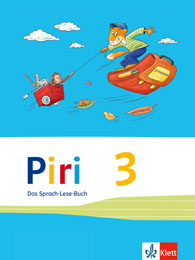 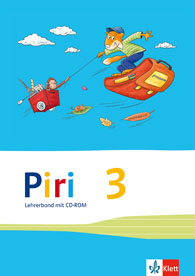 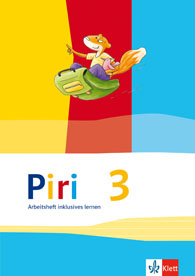 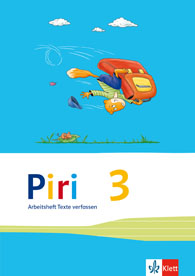 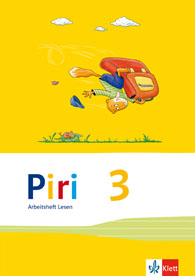 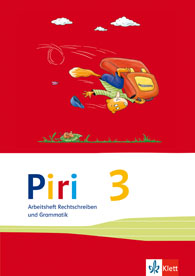 Piri - Das Sprach-Lese-BuchPiri - Das Sprach-Lese-BuchStoffverteilungsplanStoffverteilungsplanKlasse 3Schule:	fakultativLehrer: 	obligatorischWochePiri 3Piri 3Piri 3Piri 3WocheSchülerbuch - SprachteilSchülerbuch - LeseteilSchülerbuch – Texte schreibenArbeitsheftKapitel 1: Du und ich – ich und duLesetraining – S. 20/21; Wörtertraining – S. 34/35 (An ausgewiesenen Stellen oder am Ende der Einheit als Kontrollmöglichkeit einsetzbar.) Kapitel 1: Du und ich – ich und duLesetraining – S. 20/21; Wörtertraining – S. 34/35 (An ausgewiesenen Stellen oder am Ende der Einheit als Kontrollmöglichkeit einsetzbar.) Kapitel 1: Du und ich – ich und duLesetraining – S. 20/21; Wörtertraining – S. 34/35 (An ausgewiesenen Stellen oder am Ende der Einheit als Kontrollmöglichkeit einsetzbar.) Kapitel 1: Du und ich – ich und duLesetraining – S. 20/21; Wörtertraining – S. 34/35 (An ausgewiesenen Stellen oder am Ende der Einheit als Kontrollmöglichkeit einsetzbar.) 1S. 23Rechtschreibstrategie: Silben schwingenKompetenz: SuS sprechen artikuliert und an der gesprochenen Standardsprache orientiert; verwenden Rechtschreibstrategien zum normgerechten Schreiben (z. B. Mitsprechen, Ableiten und Einprägen)S. 8/9Kapiteleinstieg: Freunde; Piri StundenplanKompetenz: SuS bringen Gesprächsbeiträge wie eigene Ideen und Meinungen ein und greifen die Beiträge anderer auf; sprechen artikuliert und an der gesprochenen Standardsprache orientiert; zeigen Zustimmung oder Ablehnung; stellen gezielt Rückfragen (z. B. bitten um Erklärungen, fragen nach Hintergründen oder Beispielen); formulieren eigene Gedanken, Vorstellungsbilder oder Schlussfolgerungen zu Texten und tauschen sich mit anderen darüber aus; nehmen zu Gedanken, Handlungen und Personen in Texten StellungS. 10/11Die Schule fängt wieder anKompetenz: SuS bringen Gesprächsbeiträge wie eigene Ideen und Meinungen ein und greifen die Beiträge anderer auf; beachten gemeinsam entwickelte Gesprächsregeln (z. B. beim Thema bleiben); begründen eigene Meinungen; sprechen artikuliert und an der gesprochenen Standardsprache orientiert; finden in Texten gezielt Informationen und können sie wiedergeben; nehmen zu Gedanken, Handlungen und Personen in Texten Stellung; belegen Aussagen mit TextstellenS. 192/193Der Streit der JahreszeitenKompetenzen: SuS kennen und unterscheiden Erzähltexte, lyrische und szenische Texte und sprechen über ihre Wirkung; belegen Aussagen mit Textstellen; nehmen zu Gedanken, Handlungen und Personen in Texten StellungS. 36/37Methode: Ein Umfrage machen - KlassensprecherwahlKompetenz: SuS klären Schreibabsicht, Schreibsituation und Adressatenbezug und vereinbaren Schreibkriterien; bringen Gesprächsbeiträge wie eigene Ideen und Meinungen ein und greifen die Beiträge anderer auf; planen Sprechbeiträge für Gesprächssituationen situationsangemessen (z. B. Lernergebnisse vorstellen, Vorschläge für die Streitschlichtung vorbereiten)RS/SprU S. 3Nomen ordnen und schwingenL S. 3, 4 Aufgaben lesen,Genaues LesenL S. 40Richtig oder falsch?TS S. 2Gedanken sammelnFördern inklusiv – S. 6, 722S. 24NomenKompetenz: SuS schreiben flüssig in einer gut lesbaren verbundenen Handschrift; schreiben methodisch sinnvoll und korrekt ab; können Wörter den Wortarten zuordnen (vgl. die Liste der verbindlichen Fachbegriffe; strukturieren Wörter und kennen Möglichkeiten der Wortbildung (z. B. Wörter in ihre Morpheme zerlegen, in andere Wortarten umformen)S. 25Nomen mit der Endung -inKompetenz: SuS schreiben flüssig in einer gut lesbaren verbundenen Handschrift; schreiben methodisch sinnvoll und korrekt ab; können Wörter den Wortarten zuordnen (vgl. die Liste der verbindlichen Fachbegriffe); strukturieren Wörter und kennen Möglichkeiten der Wortbildung (z. B. Wörter in ihre Morpheme zerlegen, in andere Wortarten umformen; kennen grundlegende Regelungen der Rechtschreibung und nutzen sieWörtertraining – S. 34/35Kompetenz: SuS schreiben flüssig in einer gut lesbaren verbundenen Handschrift; schreiben methodisch sinnvoll und korrekt ab; können Wörter den Wortarten zuordnen (vgl. die Liste der verbindlichen Fachbegriffe)S. 12Die NeueKompetenzen: SuS sprechen artikuliert und an der gesprochenen Standardsprache orientiert; bringen Gesprächsbeiträge wie eigene Ideen und Meinungen ein und greifen die Beiträge anderer auf; begründen eigene Meinungen; nehmen zu Gedanken, Handlungen und Personen in Texten Stellung; versetzen sich in eine Rolle und gestalten sie sprecherisch, gestisch und mimischS. 13Nina traut sichKompetenzen: SuS finden in Texten gezielt Informationen und können sie wiedergeben; nehmen zu Gedanken, Handlungen und Personen in Texten Stellung; belegen Aussagen mit TextstellenS. 194-196FrederickKompetenzen: SuS finden in Texten gezielt Informationen und können sie wiedergeben; nutzen Strategien zur Orientierung in einem Text (z. B. detailliertes, selektives und überfliegendes Lesen); nehmen zu Gedanken, Handlungen und Personen in Texten Stellung; bringen Gesprächsbeiträge wie eigene Ideen und Meinungen ein und greifen die Beiträge anderer auf; versetzen sich in eine Rolle und gestalten sie sprecherisch, gestisch und mimischRS/SprU S. 4Nomen in der MehrzahlFördern inklusiv – S. 7, 83S.26/27Fragen stellenKompetenz: SuS bringen Gesprächsbeiträge wie eigene Ideen und Meinungen ein und greifen die Beiträge anderer auf; schreiben flüssig in einer gut lesbaren verbundenen Handschrift; schreiben methodisch sinnvoll und korrekt ab; können Wörter den Wortarten zuordnen (vgl. die Liste der verbindlichen Fachbegriffe); verwenden grundlegende Fachbegriffe beim Untersuchen von Sprache und Sprachgebrauch; kennen grundlegende Regelungen der Rechtschreibung und nutzen sie; strukturieren Wörter und kennen Möglichkeiten der Wortbildung (z. B. Wörter in ihre Morpheme zerlegen, in andere Wortarten umformen)S. 28/29PronomenKompetenz: SuS schreiben flüssig in einer gut lesbaren verbundenen Handschrift; schreiben methodisch sinnvoll und korrekt ab; können Wörter den Wortarten zuordnen (vgl. die Liste der verbindlichen Fachbegriffe); kennen grundlegende Regelungen der Rechtschreibung und nutzen sieWörtertraining – S. 34/35S. 14/15Nur für einen TagKompetenzen: SuS zeigen Zustimmung oder Ablehnung; belegen Aussagen mit Textstellen; bringen Gesprächsbeiträge wie eigene Ideen und Meinungen ein und greifen die Beiträge anderer auf; nehmen zu Gedanken, Handlungen und Personen in Texten Stellung; begründen eigene MeinungenS. 16Ich will dich heut nicht sehenKompetenzen: SuS beschreiben eigene Gefühle und reagieren auf die Befindlichkeiten anderer; sprechen artikuliert und an der gesprochenen Standardsprache orientiert; gestalten sprechend und darstellend Texte, (auch) auswendigS. 20/21LesetrainingKompetenzen: SuS gestalten sprechend und darstellend Texte; sprechen artikuliert und an der gesprochenen Standardsprache orientiertRS/SprU S. 5-7Fragen stellen mit Fragewörtern,Fragen stellen ohne Fragewörter,PronomenL S. 5/6Schrift entschlüsseln,Fragen zu einem Text beantwortenFördern inklusiv – S. 9-114S. 30Wörter mit DoppelkonsonantenKompetenz: SuS bringen Gesprächsbeiträge wie eigene Ideen und Meinungen ein und greifen die Beiträge anderer auf; begründen eigene Meinungen; schreiben flüssig in einer gut lesbaren verbundenen Handschrift; schreiben methodisch sinnvoll und korrekt ab; verwenden grundlegende Fachbegriffe beim Untersuchen von Sprache und Sprachgebrauch; verwenden Rechtschreibstrategien zum normgerechten Schreiben (z. B. Mitsprechen, Ableiten und Einprägen; strukturieren Wörter und kennen Möglichkeiten der Wortbildung (z. B. Wörter in ihre Morpheme zerlegen, in andere Wortarten umformen))S. 31Mit Adjektiven beschreibenKompetenz: SuS schreiben flüssig in einer gut lesbaren verbundenen Handschrift; schreiben methodisch sinnvoll und korrekt ab; können Wörter den Wortarten zuordnen; verfassen Texte verschiedener Textsorten funktionsangemessen; strukturieren Wörter und kennen Möglichkeiten der Wortbildung (z. B. Wörter in ihre Morpheme zerlegen, in andere Wortarten umformen)Wörtertraining – S. 34/35S. 17Warum sich Raben streitenKompetenzen: SuS bringen Gesprächsbeiträge wie eigene Ideen und Meinungen ein und greifen die Beiträge anderer auf; schreiben Texte nach Anregungen (z. B. nach Texten)S. 197FeldmäuseKompetenzen: SuS verstehen Sach- und Gebrauchstexte (z. B. Lexikonartikel) und diskontinuierliche Texte (z. B. Tabellen und Diagramme); nutzen Strategien zur Orientierung in einem Text (z. B. detailliertes, selektives und überfliegendes Lesen); finden Unterschiede und Gemeinsamkeiten von Texten; recherchieren in Druck- und elektronischen Medien zu Themen oder Aufgaben (z. B. in Kinderlexika, Sachbüchern, Suchmaschinen für Kinder)RS/SprU S. 8/9Doppelkonsonanten erkennen;RS/SprU S. 10AdjektiveL S. 7Ein Gedicht erzählenFördern inklusiv – S. 125S. 32Wörter mit -ieKompetenz: SuS schreiben flüssig in einer gut lesbaren verbundenen Handschrift; schreiben methodisch sinnvoll und korrekt ab; können Wörter den Wortarten zuordnen; strukturieren Wörter und kennen Möglichkeiten der Wortbildung (z. B. Wörter in ihre Morpheme zerlegen, in andere Wortarten umformen)S. 33Wörter mit silbentrennendem hKompetenz: SuS schreiben flüssig in einer gut lesbaren verbundenen Handschrift; schreiben methodisch sinnvoll und korrekt ab; können Wörter den Wortarten zuordnen; untersuchen Schreibweisen und wenden orthografische und grammatische Regelungen anWörtertraining – S. 34/35S. 18/19
Irgendwie AndersKompetenzen: SuS bringen Gesprächsbeiträge wie eigene Ideen und Meinungen ein und greifen die Beiträge anderer auf; beachten gemeinsam entwickelte GesprächsregelnS. 22Lesestrategie: Einen Lesetext auswählenKompetenzen: SuS bringen Gesprächsbeiträge wie eigene Ideen und Meinungen ein und greifen die Beiträge anderer auf; begründen eigene MeinungenRS/SprU S. 11DoppelkonsonantenFördern inklusiv – S. 13/146S. 198/199Was die Wolke mit dem alten Haus machteKompetenz: SuS finden in Texten gezielt Informationen und können sie wiedergeben; formulieren eigene Gedanken, Vorstellungsbilder oder Schlussfolgerungen zu Texten und tauschen sich mit anderen darüber aus; setzen Texte um (z. B. illustrieren, collagierenS. 38/39Eine Spielanleitung schreibenKompetenz: SuS bringen Gesprächsbeiträge wie eigene Ideen und Meinungen ein und greifen die Beiträge anderer auf; begründen eigene Meinungen; schreiben flüssig in einer gut lesbaren verbundenen Handschrift; klären Schreibabsicht, Schreibsituation und Adressatenbezug und vereinbaren Schreibkriterien; verfassen Texte verschiedener Textsorten funktionsangemessenRS/SprU S. 12WieselseiteTS S. 3-6Anleitung: Sachlich und genau schreiben;Anleitung: Die Reihenfolge einhalten;Eine Anleitung schreiben;Eine Anleitung überarbeitenKapitel 2: Wo du hinschaust – überall MedienLesetraining – S. 52/53; Wörtertraining – S. 66/67 (An ausgewiesenen Stellen oder am Ende der Einheit als Kontrollmöglichkeit einsetzbar.)Kapitel 2: Wo du hinschaust – überall MedienLesetraining – S. 52/53; Wörtertraining – S. 66/67 (An ausgewiesenen Stellen oder am Ende der Einheit als Kontrollmöglichkeit einsetzbar.)Kapitel 2: Wo du hinschaust – überall MedienLesetraining – S. 52/53; Wörtertraining – S. 66/67 (An ausgewiesenen Stellen oder am Ende der Einheit als Kontrollmöglichkeit einsetzbar.)Kapitel 2: Wo du hinschaust – überall MedienLesetraining – S. 52/53; Wörtertraining – S. 66/67 (An ausgewiesenen Stellen oder am Ende der Einheit als Kontrollmöglichkeit einsetzbar.)7S. 55Rechtschreibstrategie Großschreibung: Nomen (Substantive)Kompetenz: SuS können Wörter den Wortarten zuordnen (vgl. die Liste der verbindlichen Fachbegriffe); schreiben flüssig in einer gut lesbaren verbundenen HandschriftS. 40/41KapiteleinstiegKompetenz: SuS beachten gemeinsam entwickelte Gesprächsregeln (z. B. beim Thema bleiben); bringen Gesprächsbeiträge wie eigene Ideen und Meinungen ein und greifen die Beiträge anderer auf; begründen eigene MeinungenS. 42/43MedienKompetenz: SuS bringen Gesprächsbeiträge wie eigene Ideen und Meinungen ein und greifen die Beiträge anderer auf; begründen eigene Meinungen; diskutieren gemeinsam Anliegen und Konflikte und suchen nach LösungenS. 50/51Methode: Ein Lesetagebuch führenRS/SprU S. 14NomenprobeL S. 9Medien früher und heute
TS S. 7Verschiedene Medien für Nachrichten nutzenFördern inklusiv – S. 168S. 56Nomen für Gefühle, Gedanken und ZuständeKompetenz: SuS können Wörter den Wortarten zuordnen (vgl. die Liste der verbindlichen Fachbegriffe); schreiben flüssig in einer gut lesbaren verbundenen Handschrift; strukturieren Wörter und kennen Möglichkeiten der Wortbildung (z. B. Wörter in ihre Morpheme zerlegen, in andere Wortarten umformen); verwenden grundlegende Fachbegriffe beim Untersuchen von Sprache und Sprachgebrauch; verwenden grundlegende Fachbegriffe beim Untersuchen von Sprache und SprachgebrauchS. 57Zusammengesetzte NomenKompetenz: SuS können Wörter den Wortarten zuordnen (vgl. die Liste der verbindlichen Fachbegriffe); schreiben flüssig in einer gut lesbaren verbundenen Handschrift; strukturieren Wörter und kennen Möglichkeiten der Wortbildung (z. B. Wörter in ihre Morpheme zerlegen, in andere Wortarten umformen); verwenden grundlegende Fachbegriffe beim Untersuchen von Sprache und SprachgebrauchWörtertraining – S. 66/67Kompetenz: SuS können Wörter den Wortarten zuordnen (vgl. die Liste der verbindlichen Fachbegriffe); schreiben flüssig in einer gut lesbaren verbundenen Handschrift; strukturieren Wörter und kennen Möglichkeiten der Wortbildung (z. B. Wörter in ihre Morpheme zerlegen, in andere Wortarten umformen); schreiben methodisch sinnvoll und korrekt ab; verwenden grundlegende Fachbegriffe beim Untersuchen von Sprache und SprachgebrauchS. 44/45Hendrik und der blaue FuchsKompetenz: SuS finden in Texten gezielt Informationen und können sie wiedergeben; nutzen Strategien zur Orientierung in einem Text (z. B. detailliertes, selektives und überfliegendes Lesen)S. 46Computerklaus;Monster und RiesenKompetenz: SuS bringen Gesprächsbeiträge wie eigene Ideen und Meinungen ein und greifen die Beiträge anderer auf RS/SprU S. 13Nomen für Gefühle und GedankenRS/SprU S. 15Zusammengesetzte NomenL S. 10Genaues LesenFördern inklusiv – S. 17, 19/20, 21/22
9S. 58/59Die wörtliche RedeKompetenz: SuS schreiben methodisch sinnvoll und korrekt ab; verwenden grundlegende Fachbegriffe beim Untersuchen von Sprache und SprachgebrauchS. 60Das Wortfeld sagenKompetenz: SuS können Wörter den Wortarten zuordnen (vgl. die Liste der verbindlichen Fachbegriffe); legen Wortsammlungen nach thematischen, grammatischen und orthografischen Gesichtspunkten an; verwenden grundlegende Fachbegriffe beim Untersuchen von Sprache und SprachgebrauchS.47Zwei Bücher,Ach so!Kompetenz: SuS bringen Gesprächsbeiträge wie eigene Ideen und Meinungen ein und greifen die Beiträge anderer auf; begründen eigene Meinungen; sprechen funktionsangemessen: erzählen, informieren, argumentierenS. 52/53LesetrainingKompetenz: SuS verstehen schriftliche Arbeitsanweisungen und handeln selbstständig danach; strukturieren Wörter und kennen Möglichkeiten der Wortbildung (z. B. Wörter in ihre Morpheme zerlegen, in andere Wortarten umformen)RS/SprU S. 16/17Die wörtliche RedeFördern inklusiv – S. 18, 23/24, 2510S.61Wörter mit chsKompetenz: SuS verwenden grundlegende Fachbegriffe beim Untersuchen von Sprache und Sprachgebrauch; schreiben methodisch sinnvoll und korrekt ab S. 62/63SatzgliederKompetenz: SuS verwenden grundlegende Fachbegriffe beim Untersuchen von Sprache und Sprachgebrauch; schreiben methodisch sinnvoll und korrekt ab; schreiben flüssig in einer gut lesbaren verbundenen Handschrift  Wörtertraining – S. 66/67S. 48/49 Die fliegenden Bücher des Mister Morris LessmoreKompetenz: SuS bringen Gesprächsbeiträge wie eigene Ideen und Meinungen ein und greifen die Beiträge anderer auf; begründen eigene Meinungen; formulieren eigene Gedanken, Vorstellungsbilder oder Schlussfolgerungen zu Texten und tauschen sich mit anderen darüber ausS. 54Lesestrategie: Unbekannte Wörter klärenKompetenz: SuS finden in Texten gezielt Informationen und können sie wiedergeben; wenden bei Verständnisschwierigkeiten Verstehenshilfen an: nachfragen, Wörter nachschlagen, Text zerlegen; schreiben flüssig in einer gut lesbaren verbundenen Handschrift; verfassen Texte verschiedener Textsorten funktionsangemessenRS/SprU S. 18Wörter mit chsRS/SprU S. 19SatzgliederL S. 14Unbekannte Wörter klären11S. 64/65Verben in der Grund- und PersonalformKompetenzen: SuS schreiben flüssig in einer gut lesbaren verbundenen Handschrift; untersuchen Schreibweisen und wenden orthografische und grammatische Regelungen an; können Wörter den Wortarten zuordnen (vgl. die Liste der verbindlichen Fachbegriffe); verwenden grundlegende Fachbegriffe beim Untersuchen von Sprache und SprachgebrauchWörtertraining – S. 66/67S. 68/69Eine Geschichte schreibenKompetenz: SuS bringen Gesprächsbeiträge wie eigene Ideen und Meinungen ein und greifen die Beiträge anderer auf; schreiben flüssig in einer gut lesbaren verbundenen Handschrift; klären Schreibabsicht, Schreibsituation und Adressatenbezug und vereinbaren Schreibkriterien; verfassen Texte verschiedener Textsorten funktionsangemessen; beraten über die Wirkung ihrer Textentwürfe auf der Grundlage der SchreibkriterienRS/SprU S. 20/21Verben in der Grund- und Personalform;Verben weiterschwingenRS/SprU S. 22WieselseiteTS S. 8-12Eine Geschichte weiterschreiben,Eine Geschichte planen und schreiben,Eine Geschichte überarbeiten,Eine Überschrift findenFördern inklusiv – S. 26-29, 30Kapitel 3: Voller FantasieLesetraining – S. 84/85; Wörtertraining – S. 98/99 (An ausgewiesenen Stellen oder am Ende der Einheit als Kontrollmöglichkeit einsetzbar.)Kapitel 3: Voller FantasieLesetraining – S. 84/85; Wörtertraining – S. 98/99 (An ausgewiesenen Stellen oder am Ende der Einheit als Kontrollmöglichkeit einsetzbar.)Kapitel 3: Voller FantasieLesetraining – S. 84/85; Wörtertraining – S. 98/99 (An ausgewiesenen Stellen oder am Ende der Einheit als Kontrollmöglichkeit einsetzbar.)Kapitel 3: Voller FantasieLesetraining – S. 84/85; Wörtertraining – S. 98/99 (An ausgewiesenen Stellen oder am Ende der Einheit als Kontrollmöglichkeit einsetzbar.)12S. 87Rechtschreibstrategie weiterschwingen: Adjektive weiterschwingenKompetenz: SuS schreiben flüssig in einer gut lesbaren verbundenen Handschrift; untersuchen Schreibweisen und wenden orthografische und grammatische Regelungen an; können Wörter den Wortarten zuordnen (vgl. die Liste der verbindlichen Fachbegriffe); verwenden grundlegende Fachbegriffe beim Untersuchen von Sprache und SprachgebrauchS. 88Gegenteilige AdjektiveKompetenz: SuS schreiben methodisch sinnvoll und korrekt ab; können Wörter den Wortarten zuordnen (vgl. die Liste der verbindlichen Fachbegriffe); verwenden grundlegende Fachbegriffe beim Untersuchen von Sprache und SprachgebrauchS. 70/71Kapiteleinstieg: WolkenKompetenz: SuS bringen Gesprächsbeiträge wie eigene Ideen und Meinungen ein und greifen die Beiträge anderer auf; beachten gemeinsam entwickelte Gesprächsregeln (z. B. beim Thema bleiben); beschreiben eigene Gefühle (z. B. Angst in Streitsituationen) und reagieren auf die Befindlichkeiten andererS. 72Achtung! Spukzeit!Kompetenz: SuS verstehen schriftliche Arbeitsanweisungen und handeln selbstständig danach; sprechen artikuliert und an der gesprochenen Standardsprache orientiert; gestalten sprechend und darstellend Texte (auch) auswendig (z. B. Geschichten, Dialoge, Gedichte, Szenen)S. 82/83Methode: Ein Rollenspiel durchführenKompetenz: SuS bringen Gesprächsbeiträge wie eigene Ideen und Meinungen ein und greifen die Beiträge anderer auf; versetzen sich in eine Rolle und gestalten sie sprecherisch, gestisch und mimisch RS/SprU S. 23Adjektive weiterschwingenRS/SprU S. 24Gegenteilige AdjektiveL S. 15Lese-LogicalL S. 16Rätsel zum GedichtFördern inklusiv – S. 31, 3613S. 89Adjektive steigernKompetenz: SuS schreiben methodisch sinnvoll und korrekt ab; können Wörter den Wortarten zuordnen (vgl. die Liste der verbindlichen Fachbegriffe)S. 90Zusammengesetzte AdjektiveKompetenz: SuS schreiben methodisch sinnvoll und korrekt ab; können Wörter den Wortarten zuordnen (vgl. die Liste der verbindlichen Fachbegriffe)S. 73Auf dem DachbodenKompetenz: SuS finden in Texten gezielt Informationen und können sie wiedergeben; nutzen Strategien zur Orientierung in einem Text (z. B. detailliertes, selektives und überfliegendes Lesen); belegen Aussagen mit Textstellen; schreiben flüssig in einer gut lesbaren verbundenen Handschrift; klären Schreibabsicht, Schreibsituation und Adressatenbezug und vereinbaren Schreibkriterien; verfassen Texte verschiedener Textsorten funktionsangemessenS. 74/75Emma und der BLAUE DSCHINNKompetenz: SuS bringen Gesprächsbeiträge wie eigene Ideen und Meinungen ein und greifen die Beiträge anderer auf; schreiben flüssig in einer gut lesbaren verbundenen Handschrift; klären Schreibabsicht, Schreibsituation und Adressatenbezug und vereinbaren Schreibkriterien; verfassen Texte verschiedener Textsorten funktionsangemessenS. 202Am NikolausabendKompetenz: SuS sprechen artikuliert und an der gesprochenen Standardsprache orientiert; gestalten sprechend und darstellend Texte (auch) auswendig (z. B. Geschichten, Dialoge, Gedichte, Szenen)RS/SprU S. 25/26Adjektive steigernRS/SprU S. 27Zusammengesetzte AdjektiveL S. 18Genaues LesenTS S. 13Eine Fantasiefigur beschreibenFördern inklusiv – S. 32, 37/3814S. 91Adjektive mit -ig und -lichKompetenz: SuS können Wörter den Wortarten zuordnen (vgl. die Liste der verbindlichen Fachbegriffe; strukturieren Wörter und kennen Möglichkeiten der Wortbildung (z. B. Wörter in ihre Morpheme zerlegen, in andere Wortarten umformen); verwenden grundlegende Fachbegriffe beim Untersuchen von Sprache und SprachgebrauchS. 92Satzanfänge verbessernKompetenz: SuS schreiben flüssig in einer gut lesbaren verbundenen Handschrift; schreiben methodisch sinnvoll und korrekt ab; klären Schreibabsicht, Schreibsituation und Adressatenbezug und vereinbaren SchreibkriterienWörtertraining – S. 98Kompetenz: SuS schreiben flüssig in einer gut lesbaren verbundenen Handschrift; legen Wortsammlungen nach thematischen, grammatischen und orthografischen Gesichtspunkten an; können Wörter den Wortarten zuordnen (vgl. die Liste der verbindlichen Fachbegriffe); verwenden grundlegende Fachbegriffe beim Untersuchen von Sprache und SprachgebrauchS. 76/77Drachen haut ab!Kompetenz: SuS bringen Gesprächsbeiträge wie eigene Ideen und Meinungen ein und greifen die Beiträge anderer auf; verfassen Texte verschiedener Textsorten funktionsangemessenRS/SprU S. 28/29Adjektive mit -ig und -lichTS S. 14Satzanfänge verbessern15S. 93Sätze umstellen und erweiternKompetenz: SuS schreiben flüssig in einer gut lesbaren verbundenen Handschrift;  nutzen Sprachproben (Umstellen, Ersetzen, Ergänzen und Weglassen) und die Klangprobe im Hinblick auf Textproduktion und Textanalyse; verwenden grundlegende Fachbegriffe beim Untersuchen von Sprache und SprachgebrauchS. 94Das Wortfeld gehenKompetenz: SuS können Wörter den Wortarten zuordnen (vgl. die Liste der verbindlichen Fachbegriffe); sprechen über den ästhetischen Wert von SpracheWörtertraining – S. 99Kompetenz: SuS schreiben flüssig in einer gut lesbaren verbundenen Handschrift; schreiben methodisch sinnvoll und korrekt ab; können Wörter den Wortarten zuordnen (vgl. die Liste der verbindlichen Fachbegriffe); verwenden grundlegende Fachbegriffe beim Untersuchen von Sprache und SprachgebrauchS. 78-80Robert und TreborKompetenz: SuS finden in Texten gezielt Informationen und können sie wiedergeben; nutzen Strategien zur Orientierung in einem Text (z. B. detailliertes, selektives und überfliegendes Lesen); formulieren eigene Gedanken, Vorstellungsbilder oder Schlussfolgerungen zu Texten und tauschen sich mit anderen darüber ausS. 200Schneeflocken,EisblumenKompetenz: SuS verstehen Sach- und Gebrauchstexte (z. B. Lexikonartikel) und diskontinuierliche Texte (z. B. Tabellen und Diagramme; finden in Texten gezielt Informationen und können sie wiedergebenTS S. 15Wortfelder nutzen16S. 95Das Wortfeld sehenKompetenz: SuS schreiben flüssig in einer gut lesbaren verbundenen Handschrift; schreiben methodisch sinnvoll und korrekt ab; können Wörter den Wortarten zuordnen (vgl. die Liste der verbindlichen Fachbegriffe); verwenden grundlegende Fachbegriffe beim Untersuchen von Sprache und Sprachgebrauch; verwenden Hilfsmittel (z. B. Wörterbuch, Lernkartei, Rechtschreibhilfe des PC)S. 96Merkwörter mit äKompetenz: SuS verwenden Hilfsmittel (z. B. Wörterbuch, Lernkartei, Rechtschreibhilfe des PC); schreiben flüssig in einer gut lesbaren verbundenen Handschrift; schreiben methodisch sinnvoll und korrekt ab; strukturieren Wörter und kennen Möglichkeiten der Wortbildung (z. B. Wörter in ihre Morpheme zerlegen, in andere Wortarten umformen)Wörtertraining – S. 98/99S. 81Unwirklich?Kompetenz: SuS bringen Gesprächsbeiträge wie eigene Ideen und Meinungen ein und greifen die Beiträge anderer auf; verstehen Sach- und Gebrauchstexte (z. B. Lexikonartikel) und diskontinuierliche Texte (z. B. Tabellen und DiagrammeS. 86Lesestrategie: Zwischenüberschriften finden Kompetenz: SuS nutzen Strategien zur Orientierung in einem Text (z. B. detailliertes, selektives und überfliegendes Lesen); erfassen zentrale Aussagen von Texten und geben sie zusammenfassend wiederS. 201Das Gewicht einer SchneeflockeKompetenz: SuS finden in Texten gezielt Informationen und können sie wiedergeben; können Wörter den Wortarten zuordnen (vgl. die Liste der verbindlichen Fachbegriffe; gestalten sprechend und darstellend Texte (auch) auswendig (z. B. Geschichten, Dialoge, Gedichte, Szenen)RS/SprU S. 30Merkwörter mit äL S. 19/20Zwischenüberschriften finden,Vermutungen anstellenTS S. 15Wortfelder nutzenFördern inklusiv – S. 3317S. 97Wörter mit DoppelvokalKompetenz: SuS legen Wortsammlungen nach thematischen, grammatischen und orthografischen Gesichtspunkten anWörtertraining – S. 99S. 84LesetrainingKompetenz: SuS sprechen artikuliert und an der gesprochenen Standardsprache orientiertS. 203Weihnachten in anderen LändernKompetenz: SuS finden in Texten gezielt Informationen und können sie wiedergebenS. 100/101Eine Geschichte überarbeitenKompetenz: SuS beraten über die Wirkung ihrer Textentwürfe auf der Grundlage der Schreibkriterien; überarbeiten ihre Entwürfe in Bezug auf die verwendeten sprachlichen Mittel (z. B. Wortwahl, Satzbau, Gliederung, grammatische und orthografische Richtigkeit) sowie die äußere GestaltungRS/SprU S. 31Wörter mit DoppelvokalRS/SprU S. 32WieselseiteTS S. 16/17Eine Geschichte weiterschreiben,Eine Geschichte überarbeitenFördern inklusiv – S. 39/40, 76Kapitel 4: TierfreundeLesetraining – S. 114/115; Wörtertraining – S. 128/129 (An ausgewiesenen Stellen oder am Ende der Einheit als Kontrollmöglichkeit einsetzbar.)Kapitel 4: TierfreundeLesetraining – S. 114/115; Wörtertraining – S. 128/129 (An ausgewiesenen Stellen oder am Ende der Einheit als Kontrollmöglichkeit einsetzbar.)Kapitel 4: TierfreundeLesetraining – S. 114/115; Wörtertraining – S. 128/129 (An ausgewiesenen Stellen oder am Ende der Einheit als Kontrollmöglichkeit einsetzbar.)Kapitel 4: TierfreundeLesetraining – S. 114/115; Wörtertraining – S. 128/129 (An ausgewiesenen Stellen oder am Ende der Einheit als Kontrollmöglichkeit einsetzbar.)18S. 117Rechtschreibstrategie: NachschlagenKompetenz: SuS schreiben flüssig in einer gut lesbaren verbundenen Handschrift; verwenden Hilfsmittel (z. B. Wörterbuch, Lernkartei, Rechtschreibhilfe des PC); strukturieren Wörter und kennen Möglichkeiten der Wortbildung (z. B. Wörter in ihre Morpheme zerlegen, in andere Wortarten umformen); können Wörter den Wortarten zuordnen (vgl. die Liste der verbindlichen Fachbegriffe); verwenden grundlegende Fachbegriffe beim Untersuchen von Sprache und SprachgebrauchS.102/103Kapiteleinstieg: LebewesenKompetenz: SuS bringen Gesprächsbeiträge wie eigene Ideen und Meinungen ein und greifen die Beiträge anderer auf; beachten gemeinsam entwickelte Gesprächsregeln (z. B. beim Thema bleiben; begründen eigene Meinungen; sprechen artikuliert und an der gesprochenen Standardsprache orientiertS. 104/105HotteKompetenz: SuS finden in Texten gezielt Informationen und können sie wiedergeben; nutzen Strategien zur Orientierung in einem Text (z. B. detailliertes, selektives und überfliegendes Lesen); belegen Aussagen mit TextstellenS. 204/205Die Erfindung des neuen JahresKompetenz: SuS finden in Texten gezielt Informationen und können sie wiedergeben; nutzen Strategien zur Orientierung in einem Text (z. B. detailliertes, selektives und überfliegendes Lesen); belegen Aussagen mit Textstellen; setzen Texte um (z. B. illustrieren, collagieren); verfassen Texte verschiedener Textsorten funktionsangemessenRS/SprU S. 33NachschlagenL S. 24Ein Gedicht verstehenL S. 43Informationen entnehmenFördern inklusiv – S. 43, 45/4619S. 118Präsens (Gegenwart)Kompetenz: SuS verwenden grundlegende Fachbegriffe beim Untersuchen von Sprache und Sprachgebrauch; können Wörter den Wortarten zuordnen (vgl. die Liste der verbindlichen Fachbegriffe);  S. 106Vor dem Fenster Kompetenz: SuS sprechen artikuliert und an der gesprochenen Standardsprache orientiert; (gestalten sprechend und darstellend Texte (auch) auswendig (z. B. Geschichten, Dialoge, Gedichte, Szenen))S. 116Lesestrategie: Fragen zu einem Text formulierenKompetenz: SuS verstehen schriftliche Arbeitsanweisungen und handeln selbstständig danach ; sprechen artikuliert und an der gesprochenen Standardsprache orientiert; nutzen Strategien zur Orientierung in einem Text (z. B. detailliertes, selektives und überfliegendes Lesen)RS/SprU S. 34PräsensL S. 17, 21Fragen zu einem Sachtext beantworten,Fragen zu einem Text formulierenFördern inklusiv – S. 47/4820S. 119Präteritum (einfache Vergangenheit)Kompetenz: SuS legen Wortsammlungen nach thematischen, grammatischen und orthografischen Gesichtspunkten an; strukturieren Wörter und kennen Möglichkeiten der Wortbildung (z. B. Wörter in ihre Morpheme zerlegen, in andere Wortarten umformen); verwenden grundlegende Fachbegriffe beim Untersuchen von Sprache und SprachgebrauchS. 114LesetrainingKompetenz: SuS gehen mit Sprache experimentell und spielerisch um (z. B. bei der Variation von Mustern der konkreten Poesie)S. 130/131Methode: Die SchreibkonferenzKompetenz: SuS begründen eigene Meinungen; schreiben Texte nach Anregungen (z. B. nach Texten, Bildern, Musik); überarbeiten ihre Entwürfe in Bezug auf die verwendeten sprachlichen Mittel (z. B. Wortwahl, Satzbau, Gliederung, grammatische und orthografische Richtigkeit) sowie die äußere GestaltungRS/SprU S. 35PräteritumFördern inklusiv – S. 47/4821S. 120Wörter mit tzKompetenz: SuS schreiben methodisch sinnvoll und korrekt ab; kennen grundlegende Regelungen der Rechtschreibung und nutzen sieS. 121Wörter mit ckKompetenz: SuS schreiben methodisch sinnvoll und korrekt ab; können Wörter den Wortarten zuordnen (vgl. die Liste der verbindlichen Fachbegriffe); strukturieren Wörter und kennen Möglichkeiten der Wortbildung (z. B. Wörter in ihre Morpheme zerlegen, in andere Wortarten umformen)Wörtertraining – S. 128/129Kompetenz: SuS schreiben methodisch sinnvoll und korrekt ab; kennen grundlegende Regelungen der Rechtschreibung und nutzen sie; können Wörter den Wortarten zuordnen (vgl. die Liste der verbindlichen Fachbegriffe)S.107-109Pippa und die SchneckenKompetenz: SuS bringen Gesprächsbeiträge wie eigene Ideen und Meinungen ein und greifen die Beiträge anderer auf; begründen eigene Meinungen; finden in Texten gezielt Informationen und können sie wiedergeben; nutzen Strategien zur Orientierung in einem Text (z. B. detailliertes, selektives und überfliegendes Lesen) S. 109SchneckenKompetenz: SuS schreiben flüssig in einer gut lesbaren verbundenen Handschrift; klären Schreibabsicht, Schreibsituation und Adressatenbezug und vereinbaren Schreibkriterien; verfassen Texte verschiedener Textsorten funktionsangemessen; verwenden Hilfsmittel (z. B. Wörterbuch, Lernkartei, Rechtschreibhilfe des PC)RS/SprU S. 36Wörter mit tzRS/SprU S. 37Wörter mit ckTS S. 19Einen Steckbrief ergänzenFördern inklusiv – S. 4922S. 122RedensartenKompetenz: SuS berücksichtigen die unterschiedlichen Bedingungen mündlicher und schriftlicher Kommunikation beim Sprechen und SchreibenS. 123Wörter mit I/iKompetenz: SuS schreiben flüssig in einer gut lesbaren verbundenen Handschrift; schreiben methodisch sinnvoll und korrekt abS. 110/111Platsch, das UngeheuerKompetenz: SuS gestalten sprechend und darstellend Texte (auch) auswendig (z. B. Geschichten, Dialoge, Gedichte, Szenen); versetzen sich in eine Rolle und gestalten sie sprecherisch, gestisch und mimischS. 206/207Da war die Welt wieder ganzKompetenz: SuS finden in Texten gezielt Informationen und können sie wiedergeben; nutzen Strategien zur Orientierung in einem Text (z. B. detailliertes, selektives und überfliegendes Lesen); klären Schreibabsicht, Schreibsituation und Adressatenbezug und vereinbaren Schreibkriterien; verfassen Texte verschiedener Textsorten funktionsangemessenRS/SprU S. 38Wörter mit I/iL S. 23Redensarten23S.124Der nachgestellte BegleitsatzKompetenz: SuS schreiben flüssig in einer gut lesbaren verbundenen Handschrift; schreiben methodisch sinnvoll und korrekt ab; kennen grundlegende Regelungen der Rechtschreibung und nutzen sie; berücksichtigen die unterschiedlichen Bedingungen mündlicher und schriftlicher Kommunikation beim Sprechen und Schreiben; verwenden grundlegende Fachbegriffe beim Untersuchen von Sprache und SprachgebrauchS. 125BindewörterKompetenz: SuS schreiben flüssig in einer gut lesbaren verbundenen Handschrift; schreiben methodisch sinnvoll und korrekt ab; kennen grundlegende Regelungen der Rechtschreibung und nutzen sie; verwenden grundlegende Fachbegriffe beim Untersuchen von Sprache und Sprachgebrauch Wörtertraining – S. 129S. 112Rabe und PfauenKompetenz: SuS verwenden Hilfsmittel (z. B. Wörterbuch, Lernkartei, Rechtschreibhilfe des PC); finden in Texten gezielt Informationen und können sie wiedergeben; kennen und unterscheiden Erzähltexte, lyrische und szenische Texte und sprechen über ihre Wirkung; nutzen Strategien zur Orientierung in einem Text (z. B. detailliertes, selektives und überfliegendes Lesen); bringen Gesprächsbeiträge wie eigene Ideen und Meinungen ein und greifen die Beiträge anderer auf;  finden Unterschiede und Gemeinsamkeiten von Texten RS/SprU S. 39Die wörtliche RedeRS/SprU S. 40BindewörterL S. 25Fragen zu einem Text beantwortenL S. 26Eine Wegbeschreibung verstehenFördern inklusiv – S. 44, 5024S. 126/127PerfektKompetenz: SuS schreiben flüssig in einer gut lesbaren verbundenen Handschrift; kennen grundlegende Regelungen der Rechtschreibung und nutzen sie; legen Wortsammlungen nach thematischen, grammatischen und orthografischen Gesichtspunkten an; strukturieren Wörter und kennen Möglichkeiten der Wortbildung (z. B. Wörter in ihre Morpheme zerlegen, in andere Wortarten umformen); untersuchen Schreibweisen und wenden orthografische und grammatische Regelungen an; verwenden grundlegende Fachbegriffe beim Untersuchen von Sprache und SprachgebrauchS. 113Der Adler und der RabeKompetenz: SuS verwenden Hilfsmittel (z. B. Wörterbuch, Lernkartei, Rechtschreibhilfe des PC); finden in Texten gezielt Informationen und können sie wiedergeben; kennen und unterscheiden Erzähltexte, lyrische und szenische Texte und sprechen über ihre Wirkung; nutzen Strategien zur Orientierung in einem Text (z. B. detailliertes, selektives und überfliegendes Lesen); bringen Gesprächsbeiträge wie eigene Ideen und Meinungen ein und greifen die Beiträge anderer auf;  finden Unterschiede und Gemeinsamkeiten von TextenS. 132/133Einen Sachtext schreibenKompetenz: SuS bringen Gesprächsbeiträge wie eigene Ideen und Meinungen ein und greifen die Beiträge anderer auf; begründen eigene Meinungen; beraten über die Wirkung ihrer Textentwürfe auf der Grundlage der Schreibkriterien; verstehen Sach- und Gebrauchstexte (z. B. Lexikonartikel) und diskontinuierliche Texte (z. B. Tabellen und Diagramme); schreiben methodisch sinnvoll und korrekt ab; recherchieren in Druck- und elektronischen Medien zu Themen oder Aufgaben (z. B. in Kinderlexika, Sachbüchern, Suchmaschinen für Kinder); verfassen Texte verschiedener Textsorten funktionsangemessenRS/SprU S. 41PerfektRS/SprU S. 42WieselseiteL S. 25Fragen zu einem Text beantwortenL S. 22Cover zuordnenTS S. 20-22Einen Sachtext schreiben,Informationen für einen Sachtext sammeln und ordnen,Einen Sachtext überarbeitenFördern inklusiv – S. 51Kapitel 5: So ein Wetter!Lesetraining – S. 144/145; Wörtertraining – S. 158/159 (An ausgewiesenen Stellen oder am Ende der Einheit als Kontrollmöglichkeit einsetzbar.)Kapitel 5: So ein Wetter!Lesetraining – S. 144/145; Wörtertraining – S. 158/159 (An ausgewiesenen Stellen oder am Ende der Einheit als Kontrollmöglichkeit einsetzbar.)Kapitel 5: So ein Wetter!Lesetraining – S. 144/145; Wörtertraining – S. 158/159 (An ausgewiesenen Stellen oder am Ende der Einheit als Kontrollmöglichkeit einsetzbar.)Kapitel 5: So ein Wetter!Lesetraining – S. 144/145; Wörtertraining – S. 158/159 (An ausgewiesenen Stellen oder am Ende der Einheit als Kontrollmöglichkeit einsetzbar.)25S. 147Rechtschreibstrategie Ableiten: Wörter mit Ä/ä und äu ableitenKompetenz: SuS verwenden Rechtschreibstrategien zum normgerechten Schreiben (z. B. Mitsprechen, Ableiten und Einprägen); untersuchen Schreibweisen und wenden orthografische und grammatische Regelungen an; können Wörter den Wortarten zuordnen (vgl. die Liste der verbindlichen Fachbegriffe); verwenden grundlegende Fachbegriffe beim Untersuchen von Sprache und SprachgebrauchWörtertraining – S. 158S. 134/135
Kapiteleinstieg: So ein Wetter!Kompetenz: SuS bringen Gesprächsbeiträge wie eigene Ideen und Meinungen ein und greifen die Beiträge anderer auf; beachten gemeinsam entwickelte Gesprächsregeln (z. B. beim Thema bleiben); sprechen artikuliert und an der gesprochenen Standardsprache orientiert; sprechen funktionsangemessen: erzählen, informieren, argumentierenS. 136Wie wird das Wetter?Kompetenz: SuS finden in Texten gezielt Informationen und können sie wiedergeben; sprechen funktionsangemessen: erzählen, informieren, argumentieren; nutzen Strategien zur Orientierung in einem Text (z. B. detailliertes, selektives und überfliegendes Lesen); recherchieren in Druck- und elektronischen Medien zu Themen oder Aufgaben (z. B. in Kinderlexika, Sachbüchern, Suchmaschinen für Kinder)RS/SprU S. 43Wörter mit Ä/ä und äu ableitenL S. 27Wetterdaten lesenFördern inklusiv – S. 52, 55/5626S. 148/149Nomen mit -heit, -keit, -nis und -ungKompetenz: SuS schreiben methodisch sinnvoll und korrekt ab; legen Wortsammlungen nach thematischen, grammatischen und orthografischen Gesichtspunkten an; strukturieren Wörter und kennen Möglichkeiten der Wortbildung (z. B. Wörter in ihre Morpheme zerlegen, in andere Wortarten umformen); können Wörter den Wortarten zuordnen (vgl. die Liste der verbindlichen Fachbegriffe); verwenden grundlegende Fachbegriffe beim Untersuchen von Sprache und SprachgebrauchWörtertraining – S. 158Kompetenz: SuS schreiben methodisch sinnvoll und korrekt ab; kennen grundlegende Regelungen der Rechtschreibung und nutzen sie; strukturieren Wörter und kennen Möglichkeiten der Wortbildung (z. B. Wörter in ihre Morpheme zerlegen, in andere Wortarten umformen); können Wörter den Wortarten zuordnen (vgl. die Liste der verbindlichen Fachbegriffe); verwenden grundlegende Fachbegriffe beim Untersuchen von Sprache und SprachgebrauchS. 137Das WetterKompetenz: SuS sprechen artikuliert und an der gesprochenen Standardsprache orientiertS. 207Weshalb – deshalbKompetenz: SuS SuS sprechen artikuliert und an der gesprochenen Standardsprache orientiert; verwenden sprachliche und sprecherische Mittel gezielt: Wortschatz, Intonation, Körpersprache; verstehen schriftliche Arbeitsanweisungen und handeln selbstständig danachRS/SprU S. 44Nomen mit -heit, -keit, -nis und -ungL S. 28Reimwörter einsetzen27S. 150Merkwörter mit V/vKompetenz: SuS schreiben flüssig in einer gut lesbaren verbundenen Handschrift; schreiben methodisch sinnvoll und korrekt ab; strukturieren Wörter und kennen Möglichkeiten der Wortbildung (z. B. Wörter in ihre Morpheme zerlegen, in andere Wortarten umformen)S. 151Merkwörter mit aiKompetenz: SuS schreiben flüssig in einer gut lesbaren verbundenen Handschrift; schreiben methodisch sinnvoll und korrekt ab; kennen grundlegende Regelungen der Rechtschreibung und nutzen sieWörtertraining – S. 159Kompetenz: SuS schreiben flüssig in einer gut lesbaren verbundenen Handschrift; schreiben methodisch sinnvoll und korrekt ab; verwenden Rechtschreibstrategien zum normgerechten Schreiben (z. B. Mitsprechen, Ableiten und Einprägen); kennen grundlegende Regelungen der Rechtschreibung und nutzen sie; untersuchen Schreibweisen und wenden orthografische und grammatische Regelungen anS. 138Einen Windmesser bauenKompetenz: SuS stellen gezielt Rückfragen (z. B. bitten um Erklärungen, fragen nach Hintergründen oder Beispielen); sprechen funktionsangemessen: erzählen, informieren, argumentieren; finden in Texten gezielt Informationen und können sie wiedergebenS.160/161Methode: Sich über ein Thema informierenKompetenz: SuS bringen Gesprächsbeiträge wie eigene Ideen und Meinungen ein und greifen die Beiträge anderer auf; beachten gemeinsam entwickelte Gesprächsregeln (z. B. beim Thema bleiben); recherchieren in Druck- und elektronischen Medien zu Themen oder Aufgaben (z. B. in Kinderlexika, Sachbüchern, Suchmaschinen für Kinder); planen Texte mit verschiedenen Methoden (z. B. Sachinformationen zum Thema suchen, Wortmaterial zusammentragen, Erzählmuster und Textmodelle nutzen)RS/SprU S. 45Merkwörter mit V/vTS S. 25/26Eine Fantasiegeschichte schreiben27S. 150Merkwörter mit V/vKompetenz: SuS schreiben flüssig in einer gut lesbaren verbundenen Handschrift; schreiben methodisch sinnvoll und korrekt ab; strukturieren Wörter und kennen Möglichkeiten der Wortbildung (z. B. Wörter in ihre Morpheme zerlegen, in andere Wortarten umformen)S. 151Merkwörter mit aiKompetenz: SuS schreiben flüssig in einer gut lesbaren verbundenen Handschrift; schreiben methodisch sinnvoll und korrekt ab; kennen grundlegende Regelungen der Rechtschreibung und nutzen sieWörtertraining – S. 159Kompetenz: SuS schreiben flüssig in einer gut lesbaren verbundenen Handschrift; schreiben methodisch sinnvoll und korrekt ab; verwenden Rechtschreibstrategien zum normgerechten Schreiben (z. B. Mitsprechen, Ableiten und Einprägen); kennen grundlegende Regelungen der Rechtschreibung und nutzen sie; untersuchen Schreibweisen und wenden orthografische und grammatische Regelungen anS. 138Einen Windmesser bauenKompetenz: SuS stellen gezielt Rückfragen (z. B. bitten um Erklärungen, fragen nach Hintergründen oder Beispielen); sprechen funktionsangemessen: erzählen, informieren, argumentieren; finden in Texten gezielt Informationen und können sie wiedergebenRS/SprU S. 45Merkwörter mit V/vTS S. 25/26Eine Fantasiegeschichte schreiben28S. 152Satzglied: SubjektKompetenz: SuS schreiben flüssig in einer gut lesbaren verbundenen Handschrift; schreiben methodisch sinnvoll und korrekt ab; verwenden grundlegende Fachbegriffe beim Untersuchen von Sprache und SprachgebrauchS. 139Der WindKompetenz: SuS finden in Texten gezielt Informationen und können sie wiedergeben; erfassen zentrale Aussagen von Texten und geben sie zusammenfassend wieder (z. B. als Stichwortzettel, Inhaltsangabe, Skizze, Grafik)S. 144/145LesetrainingKompetenz: SuS verstehen schriftliche Arbeitsanweisungen und handeln selbstständig danach; sprechen artikuliert und an der gesprochenen Standardsprache orientiertRS/SprU S. 46Satzglied: SubjektRS/SprU S. 52Satzglieder bestimmenL S. 29WetterwörterFördern inklusiv – S. 5729S. 153Satzglied: PrädikatKompetenz: SuS schreiben flüssig in einer gut lesbaren verbundenen Handschrift; schreiben methodisch sinnvoll und korrekt ab; können Wörter den Wortarten zuordnen (vgl. die Liste der verbindlichen Fachbegriffe); verwenden grundlegende Fachbegriffe beim Untersuchen von Sprache und SprachgebrauchS. 140In der SonneKompetenz: SuS finden in Texten gezielt Informationen und können sie wiedergeben; nutzen Strategien zur Orientierung in einem Text (z. B. detailliertes, selektives und überfliegendes Lesen); belegen Aussagen mit Textstellen; bringen Gesprächsbeiträge wie eigene Ideen und Meinungen ein und greifen die Beiträge anderer auf; beachten gemeinsam entwickelte Gesprächsregeln (z. B. beim Thema bleiben)S. 141So im Schatten liegen möcht ichKompetenz: SuS finden in Texten gezielt Informationen und können sie wiedergeben; nutzen Strategien zur Orientierung in einem Text (z. B. detailliertes, selektives und überfliegendes Lesen); bringen Gesprächsbeiträge wie eigene Ideen und Meinungen ein und greifen die Beiträge anderer auf; beachten gemeinsam entwickelte Gesprächsregeln (z. B. beim Thema bleiben)RS/SprU S. 47/48Satzglied: PrädikatRS/SprU S. 52Satzglieder bestimmenFördern inklusiv – S. 58/5930S. 154/155Wörter mit Dehnungs-hKompetenz: SuS schreiben flüssig in einer gut lesbaren verbundenen Handschrift; schreiben methodisch sinnvoll und korrekt ab; kennen grundlegende Regelungen der Rechtschreibung und nutzen sie; strukturieren Wörter und kennen Möglichkeiten der Wortbildung (z. B. Wörter in ihre Morpheme zerlegen, in andere Wortarten umformen); untersuchen Schreibweisen und wenden orthografische und grammatische Regelungen an; verwenden grundlegende Fachbegriffe beim Untersuchen von Sprache und SprachgebrauchWörtertraining – S. 158/159S. 142Die Eidechse und die UnkeKompetenz: SuS finden in Texten gezielt Informationen und können sie wiedergeben; nutzen Strategien zur Orientierung in einem Text (z. B. detailliertes, selektives und überfliegendes Lesen); nehmen zu Gedanken, Handlungen und Personen in Texten Stellung; begründen eigene MeinungenS. 144/145LesetrainingS. 146Lesestrategie: Unbekannte Wörter klärenKompetenz: SuS bringen Gesprächsbeiträge wie eigene Ideen und Meinungen ein und greifen die Beiträge anderer auf; verstehen Sach- und Gebrauchstexte (z. B. Lexikonartikel) und diskontinuierliche Texte (z. B. Tabellen und Diagramme); wenden bei Verständnisschwierigkeiten Verstehenshilfen an: nachfragen, Wörter nachschlagen, Text zerlegen; recherchieren in Druck- und elektronischen Medien zu Themen oder Aufgaben (z. B. in Kinderlexika, Sachbüchern, Suchmaschinen für Kinder)RS/SprU S. 49Wörter mit Dehnungs-hL S. 30Genaues LesenL S. 33Unbekannte Wörter klärenFördern inklusiv – S. 53, 6031S. 156Satzglied: ZeitbestimmungKompetenz: SuS schreiben flüssig in einer gut lesbaren verbundenen Handschrift; schreiben methodisch sinnvoll und korrekt ab; verwenden grundlegende Fachbegriffe beim Untersuchen von Sprache und Sprachgebrauch; finden in Texten gezielt Informationen und können sie wiedergebenS. 143Die Auswirkung des WettersKompetenz: SuS zeigen Zustimmung oder Ablehnung; finden in Texten gezielt Informationen und können sie wiedergeben; verstehen Sach- und Gebrauchstexte (z. B. Lexikonartikel) und diskontinuierliche Texte (z. B. Tabellen und Diagramme); nutzen Strategien zur Orientierung in einem Text (z. B. detailliertes, selektives und überfliegendes Lesen); nehmen zu Gedanken, Handlungen und Personen in Texten StellungS. 162/163Ein Gedicht schreibenKompetenz: SuS schreiben methodisch sinnvoll und korrekt ab; legen Wortsammlungen nach thematischen, grammatischen und orthografischen Gesichtspunkten an; nutzen Gestaltungs- und Überarbeitungsmöglichkeiten herkömmlicher und neuer Medien (z. B. Schmuckblätter, Korrekturlinien, Clip-Art und Rechtschreibprogramme des PC)RS/SprU S. 50Satzglied: ZeitbestimmungRS/SprU S. 52Satzglieder bestimmenL S. 31/32Informationen entnehmenInformationen in eine Tabelle einordnenTS S. 27; 23Ein Gedicht aufschreiben,Haiku schreibenFördern inklusiv – S. 54, 6132S. 157Satzglieder: OrtsbestimmungKompetenz: SuS schreiben flüssig in einer gut lesbaren verbundenen Handschrift; schreiben methodisch sinnvoll und korrekt ab; verwenden grundlegende Fachbegriffe beim Untersuchen von Sprache und Sprachgebrauch; finden in Texten gezielt Informationen und können sie wiedergeben; kennen grundlegende Regelungen der Rechtschreibung und nutzen sieS. 208/209Wer legt das schönste Ei?Kompetenz: SuS bringen Gesprächsbeiträge wie eigene Ideen und Meinungen ein und greifen die Beiträge anderer auf; beachten gemeinsam entwickelte Gesprächsregeln (z. B. beim Thema bleiben); begründen eigene MeinungenS. 210Das Huhn und der KarpfenKompetenz: SuS schreiben flüssig in einer gut lesbaren verbundenen Handschrift; nutzen Gestaltungs- und Überarbeitungsmöglichkeiten herkömmlicher und neuer Medien (z. B. Schmuckblätter, Korrekturlinien, Clip-Art und Rechtschreibprogramme des PC); setzen Texte um (z. B. illustrieren, collagieren); gestalten sprechend und darstellend Texte (auch) auswendig (z. B. Geschichten, Dialoge, Gedichte, Szenen); sprechen artikuliert und an der gesprochenen Standardsprache orientiertRS/SprU S. 51Satzglieder: OrtsbestimmungRS/SprU S. 52Satzglieder bestimmenRS/SprU S. 53WieselseiteL S. 44Ein Kreuzworträtsel lösenFördern inklusiv – S. 78Kapitel 6: Reise nach FrankreichLesetraining – S. 174/175; Wörtertraining – S. 186/187 (An ausgewiesenen Stellen oder am Ende der Einheit als Kontrollmöglichkeit einsetzbar.)Kapitel 6: Reise nach FrankreichLesetraining – S. 174/175; Wörtertraining – S. 186/187 (An ausgewiesenen Stellen oder am Ende der Einheit als Kontrollmöglichkeit einsetzbar.)Kapitel 6: Reise nach FrankreichLesetraining – S. 174/175; Wörtertraining – S. 186/187 (An ausgewiesenen Stellen oder am Ende der Einheit als Kontrollmöglichkeit einsetzbar.)Kapitel 6: Reise nach FrankreichLesetraining – S. 174/175; Wörtertraining – S. 186/187 (An ausgewiesenen Stellen oder am Ende der Einheit als Kontrollmöglichkeit einsetzbar.)33S. 177Rechtschreibstrategie:Zusammengesetzte Nomen Kompetenz: SuS schreiben flüssig in einer gut lesbaren verbundenen Handschrift; verwenden Rechtschreibstrategien zum normgerechten Schreiben (z. B. Mitsprechen, Ableiten und Einprägen); kennen grundlegende Regelungen der Rechtschreibung und nutzen sie; strukturieren Wörter und kennen Möglichkeiten der Wortbildung (z. B. Wörter in ihre Morpheme zerlegen, in andere Wortarten umformen); können Wörter den Wortarten zuordnen (vgl. die Liste der verbindlichen Fachbegriffe; verwenden grundlegende Fachbegriffe beim Untersuchen von Sprache und SprachgebrauchS. 164/165Kapiteleinstieg: Reise nach FrankreichKompetenz: SuS beachten gemeinsam entwickelte Gesprächsregeln (z. B. beim Thema bleiben); sprechen artikuliert und an der gesprochenen Standardsprache orientiertS. 211Eierhäschen bastelnKompetenz: SuS verstehen schriftliche Arbeitsanweisungen und handeln selbstständig danach; verstehen Sach- und Gebrauchstexte (z. B. Lexikonartikel) und diskontinuierliche Texte (z. B. Tabellen und Diagramme)RS/SprU S. 54Viele SprachenRS/SprU S. 54Zusammengesetzte Nomen L S. 34Informationen entnehmen L S. 45Antworten markierenFördern inklusiv – S. 62, 7934S. 178Verben mit VorsilbenKompetenz: SuS schreiben flüssig in einer gut lesbaren verbundenen Handschrift; schreiben methodisch sinnvoll und korrekt ab; kennen grundlegende Regelungen der Rechtschreibung und nutzen sie; strukturieren Wörter und kennen Möglichkeiten der Wortbildung (z. B. Wörter in ihre Morpheme zerlegen, in andere Wortarten umformen); können Wörter den Wortarten zuordnen (vgl. die Liste der verbindlichen Fachbegriffe); verwenden grundlegende Fachbegriffe beim Untersuchen von Sprache und SprachgebrauchS. 179WortfamilienKompetenz: SuS schreiben flüssig in einer gut lesbaren verbundenen Handschrift; schreiben methodisch sinnvoll und korrekt ab; legen Wortsammlungen nach thematischen, grammatischen und orthografischen Gesichtspunkten an; strukturieren Wörter und kennen Möglichkeiten der Wortbildung (z. B. Wörter in ihre Morpheme zerlegen, in andere Wortarten umformen); können Wörter den Wortarten zuordnen (vgl. die Liste der verbindlichen Fachbegriffe); verwenden grundlegende Fachbegriffe beim Untersuchen von Sprache und SprachgebrauchWörtertraining – S. 186/187Kompetenz: SuS schreiben flüssig in einer gut lesbaren verbundenen Handschrift; schreiben methodisch sinnvoll und korrekt ab; legen Wortsammlungen nach thematischen, grammatischen und orthografischen Gesichtspunkten an; strukturieren Wörter und kennen Möglichkeiten der Wortbildung (z. B. Wörter in ihre Morpheme zerlegen, in andere Wortarten umformen); können Wörter den Wortarten zuordnen (vgl. die Liste der verbindlichen Fachbegriffe); verwenden grundlegende Fachbegriffe beim Untersuchen von Sprache und Sprachgebrauch; untersuchen und klären gebräuchliche FremdwörterS. 166Canapé-PartyKompetenz: SuS finden in Texten gezielt Informationen und können sie wiedergeben; bringen Gesprächsbeiträge wie eigene Ideen und Meinungen ein und greifen die Beiträge anderer aufS. 167Eine französische KünstlerinKompetenz: SuS bringen Gesprächsbeiträge wie eigene Ideen und Meinungen ein und greifen die Beiträge anderer auf; finden in Texten gezielt Informationen und können sie wiedergeben; verstehen Sach- und Gebrauchstexte (z. B. Lexikonartikel) und diskontinuierliche Texte (z. B. Tabellen und DiagrammeS. 174/175LesetrainingKompetenz: SuS sprechen artikuliert und an der gesprochenen Standardsprache orientiert; gestalten sprechend und darstellend Texte (auch) auswendig (z. B. Geschichten, Dialoge, Gedichte, Szenen)RS/SprU S. 56Verben mit VorsilbenRS/SprU S. 58WortfamilienL S. 36Stolperwörter findenFördern inklusiv – S. 65/66, 6735S. 180/181AnredepronomenKompetenz: SuS schreiben flüssig in einer gut lesbaren verbundenen Handschrift; klären Schreibabsicht, Schreibsituation und Adressatenbezug und vereinbaren Schreibkriterien; kennen grundlegende Regelungen der Rechtschreibung und nutzen sie; berücksichtigen die unterschiedlichen Bedingungen mündlicher und schriftlicher Kommunikation beim Sprechen und Schreiben; verwenden grundlegende Fachbegriffe beim Untersuchen von Sprache und SprachgebrauchS. 168/169Milli macht KunstKompetenz: SuS finden in Texten gezielt Informationen und können sie wiedergeben; nutzen Strategien zur Orientierung in einem Text (z. B. detailliertes, selektives und überfliegendes Lesen); bringen Gesprächsbeiträge wie eigene Ideen und Meinungen ein und greifen die Beiträge anderer aufS. 212/213Niki und das DreimeterbrettKompetenz: SuS zeigen Zustimmung oder Ablehnung; beschreiben eigene Gefühle (z. B. Angst in Streitsituationen) und reagieren auf die Befindlichkeiten andererS. 190/191Einen Bericht schreibenKompetenz: SuS finden in Texten gezielt Informationen und können sie wiedergeben; nutzen Strategien zur Orientierung in einem Text (z. B. detailliertes, selektives und überfliegendes Lesen); verfassen Texte verschiedener Textsorten funktionsangemessen; schreiben Texte nach Anregungen (z. B. nach Texten, Bildern, Musik); beraten über die Wirkung ihrer Textentwürfe auf der Grundlage der Schreibkriterien; überarbeiten ihre Entwürfe in Bezug auf die verwendeten sprachlichen Mittel (z. B. Wortwahl, Satzbau, Gliederung, grammatische und orthografische Richtigkeit) sowie die äußere GestaltungRS/SprU S. 59AnredepronomenL S. 35Fragen zu einem Text beantwortenL S. 46Aussagen zuordnenTS S. 30-32Einen Bericht planen – Die fünf W-Fragen,Einen Bericht von einem Erzähltext unterscheiden,Einen Bericht überarbeitenFördern inklusiv – S. 63, 68/6936S. 182Wörter mit ssKompetenz: SuS schreiben methodisch sinnvoll und korrekt ab; verwenden Rechtschreibstrategien zum normgerechten Schreiben (z. B. Mitsprechen, Ableiten und Einprägen); untersuchen Schreibweisen und wenden orthografische und grammatische Regelungen an; verwenden grundlegende Fachbegriffe beim Untersuchen von Sprache und SprachgebrauchS. 183Wörter mit ßKompetenz: SuS schreiben methodisch sinnvoll und korrekt ab; verwenden Rechtschreibstrategien zum normgerechten Schreiben (z. B. Mitsprechen, Ableiten und Einprägen); untersuchen Schreibweisen und wenden orthografische und grammatische Regelungen an; kennen grundlegende Regelungen der Rechtschreibung und nutzen sie; verwenden grundlegende Fachbegriffe beim Untersuchen von Sprache und SprachgebrauchWörtertraining – S. 186/187S. 170/171Tour de FranceKompetenz: SuS finden in Texten gezielt Informationen und können sie wiedergeben; verstehen Sach- und Gebrauchstexte (z. B. Lexikonartikel) und diskontinuierliche Texte (z. B. Tabellen und Diagramme); nutzen Strategien zur Orientierung in einem Text (z. B. detailliertes, selektives und überfliegendes Lesen); recherchieren in Druck- und elektronischen Medien zu Themen oder Aufgaben (z. B. in Kinderlexika, Sachbüchern, Suchmaschinen für Kinder)S. 172/173Geheimauftrag in ParisKompetenz: SuS finden in Texten gezielt Informationen und können sie wiedergeben; nutzen Strategien zur Orientierung in einem Text (z. B. detailliertes, selektives und überfliegendes Lesen); bringen Gesprächsbeiträge wie eigene Ideen und Meinungen ein und greifen die Beiträge anderer aufS. 214Was ist eine Wiese?Kompetenz: SuS können Wörter den Wortarten zuordnen (vgl. die Liste der verbindlichen Fachbegriffe); finden in Texten gezielt Informationen und können sie wiedergeben; nutzen Strategien zur Orientierung in einem Text (z. B. detailliertes, selektives und überfliegendes LesenRS/SprU S. 60/61Wörter mit ssWörter mit ßL S. 39Eine Anleitung mithilfe von Bildern ordnen37S. 184Französische WörterKompetenz: SuS untersuchen und klären gebräuchliche Fremdwörter; schreiben flüssig in einer gut lesbaren verbundenen Handschrift; schreiben methodisch sinnvoll und korrekt ab; kennen grundlegende Regelungen der Rechtschreibung und nutzen sieS. 185Pro und Kontra Tour de FranceKompetenz: SuS begründen eigene Meinungen; diskutieren gemeinsam Anliegen und Konflikte und suchen nach Lösungen; bringen Gesprächsbeiträge wie eigene Ideen und Meinungen ein und greifen die Beiträge anderer aufWörtertraining – S. 186S. 176Lesestrategie: Einen Text nacherzählenKompetenz: SuS bringen Gesprächsbeiträge wie eigene Ideen und Meinungen ein und greifen die Beiträge anderer auf; erfassen zentrale Aussagen von Texten und geben sie zusammenfassend wieder (z. B. als Stichwortzettel, Inhaltsangabe, Skizze, Grafik)S. 215Der Wolkenpolterer geht umKompetenz: SuS finden in Texten gezielt Informationen und können sie wiedergeben; nutzen Strategien zur Orientierung in einem Text (z. B. detailliertes, selektives und überfliegendes Lesen); gestalten sprechend und darstellend Texte (auch) auswendig (z. B. Geschichten, Dialoge, Gedichte, Szenen); sprechen artikuliert und an der gesprochenen Standardsprache orientiertS. 188/189Methode: Eine Ausstellung machenKompetenz: SuS bringen Gesprächsbeiträge wie eigene Ideen und Meinungen ein und greifen die Beiträge anderer auf; verwenden sprachliche und sprecherische Mittel gezielt: Wortschatz, Intonation, Körpersprache; planen Sprechbeiträge für Gesprächssituationen situationsangemessen (z. B. Lernergebnisse vorstellen, Vorschläge für die Streitschlichtung vorbereiten); recherchieren in Druck- und elektronischen Medien zu Themen oder Aufgaben (z. B. in Kinderlexika, Sachbüchern, Suchmaschinen für Kinder)RS/SprU S. 62Französische WörterRS/SprU S. 63Frankreich-RätselRS/SprU S. 53WieselseiteL S. 38Pro und Kontra